Math 9 Lesson 5-9: Isometric Dot DiagramsDraw the following shape that I’m holding up in 3DFor some people it’s rather hard to draw block figures in 3D so we use what is called isometric dot paper to help us.Draw a 4 cubes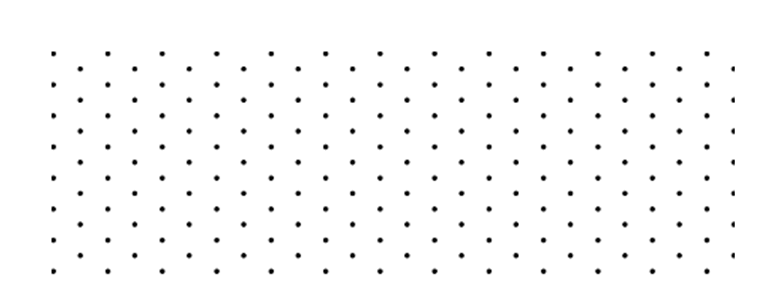 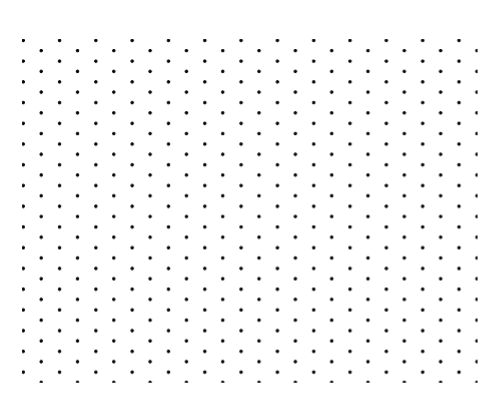 When we draw an object there are 6 different views that we are concerned about.			TopLeft Side		Front			Right side			Bottom			BackEg Draw all 6 views of the stapler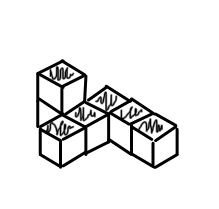 Draw all 6 views of 